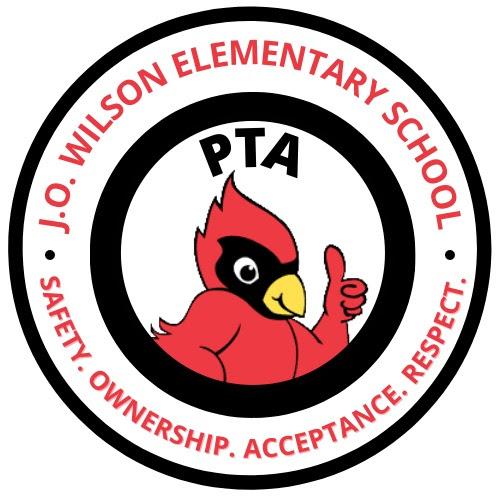 November 9, 2021
6:03 PM
Zoom CallGENERAL BODY MEETING MINUTESWelcome - Catherine Lux FryPrincipal's report - Principal BrunsonPresented upcoming important dates:School PicturesPrincipal Chat Nov. 11 HolidayCoat drive box set up in the lobbyGeneral Updates Presented of PTA support highlights:Sponsored Girls on the Run ProgramPurchased subscription for Scripps Spelling BeePurchased new microwave for teachers’ loungePurchased pumpkins for every student AnnouncementsArt club starting on MondaysFall into a good book Nov. 23 read-alouds in the library and accessorize uniform with favorite book character Coat driveWays to get involved - Catherine Lux FryDiscussion of committeesDiscussion of membership formFall Events – Catherine Lux Fry and Julie GaruccioDiscussion of upcoming events:Dine out night with Old City Market and Oven- Nov. 17 Thanksgiving Drive - PTA plans to buy grocery gift cards for families (approx. 50 families)Picture dayToy drive  Camp fair  Jan/FebCardinal auction April/May Discussion of Cardinal Giving Drive  GiftsTimeMoneyFundraising – Catherine Lux FryDiscussion of ongoing fundraising Amazon SmilesVic CardFrench Toast discountFinancial Report –Reggie ArnoDiscussion of profits from fall movie night and fall festival. Discussion of recent expenditures.Group Discussion  Discussion of ideas for 5th grade promotionSwag bag, field tripDiscussion of ideas for Winter eventsGift wrapping fundraiserToy swap & play dayteSantaWinter festival for pre-schoolersPancake breakfastDiscussion of ideas for Spring ventsCar wash Discussion of PTA assistance with school garden helpKerinna can organize garden-centric eventPaint garden signsMEETING ENDED 6:59 – CATHERINE LUX FRYJ.O. Wilson Parent Teacher Association660 K Street NEWashington, D.C. 20002jowilsonpta@gmail.comwww.jowilsondcps/get-involved/PTA.org 